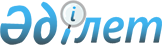 Об утверждении Правил получения медицинской помощи иностранцами и лицами без гражданства, находящимися на территории Республики Казахстан
					
			Утративший силу
			
			
		
					Постановление Правительства Республики Казахстан от 16 октября 2006 года N 997. Утратило силу постановлением Правительства Республики Казахстан от 26 ноября 2009 года N 1937

      Сноска. Утратило силу постановлением Правительства РК от 26.11.2009 N 1937 (порядок введения в действие см. п. 3).      В целях реализации статьи 20 Закона Республики Казахстан от 7 июля 2006 года "Об охране здоровья граждан" Правительство Республики Казахстан ПОСТАНОВЛЯЕТ: 

      1. Утвердить прилагаемые Правила получения медицинской помощи иностранцами и лицами без гражданства, находящимися на территории Республики Казахстан. 

      2. Настоящее постановление вводится в действие со дня первого официального опубликования.       Премьер-Министр 

      Республики Казахстан Утверждены         

постановлением Правительства 

Республики Казахстан    

от 16 октября 2006 года N 997 

Правила получения 

медицинской помощи иностранцами и лицами без гражданства, 

находящимися на территории Республики Казахстан 

1. Общие положения 

      1. Настоящие Правила получения медицинской помощи иностранцами и лицами без гражданства, находящимися на территории Республики Казахстан, определяют порядок получения медицинской помощи иностранцами и лицами без гражданства, временно пребывающими или постоянно проживающими на территории Республики Казахстан (далее - иностранные граждане). 

      2. Медицинская помощь иностранным гражданам оказывается по месту их пребывания организациями здравоохранения, а также физическими лицами, занимающимися частной медицинской практикой. 

      3. Получение медицинской помощи иностранными гражданами осуществляется в соответствии с законодательством Республики Казахстан в области здравоохранения. 

      Иностранные граждане в сфере охраны здоровья имеют те же права и несут те же обязанности, что и граждане Республики Казахстан. 

      4. В случае, если ратифицированным международным договором Республики Казахстан установлен иной порядок получения медицинской помощи иностранными гражданами, применяются правила международного договора. 

      5. Споры, связанные с получением иностранными гражданами медицинской помощи или несвоевременной оплатой ими счетов за оказанную медицинскую помощь, рассматриваются в соответствии с законодательством Республики Казахстан. 

2. Порядок получения медицинской помощи 

иностранными гражданами 

      6. Медицинская помощь иностранным гражданам предоставляется в форме скорой медицинской помощи, первичной медико-санитарной помощи , консультативно-диагностической помощи, стационарной помощи , стационарозамещающей помощи и санаторно-курортного лечения . 

      7. Скорая медицинская помощь иностранным гражданам предоставляется организациями здравоохранения, а также физическими лицами, занимающимися частной медицинской практикой при возникновении заболеваний и состояний, требующих экстренной медицинской помощи для предотвращения существенного вреда здоровью или устранения угрозы жизни. 

      Скорая медицинская помощь иностранными гражданами получается бесплатно за счет средств государственного бюджета. 

      8. Иностранным гражданам бесплатная медицинская помощь предоставляется в соответствии с перечнем гарантированного объема бесплатной медицинской помощи, утверждаемым Правительством Республики Казахстан. 

      9. Медицинские услуги, не входящие в перечень гарантированного объема бесплатной медицинской помощи (далее - платные медицинские услуги), предоставляются иностранным гражданам за счет их собственных средств, средств их работодателей, системы добровольного медицинского страхования и иных источников, не запрещенных законодательством Республики Казахстан. 

      10. Платные медицинские услуги получаются иностранными гражданами независимо от их место жительства. 

      11. После завершения лечения иностранным гражданам выдаются на руки соответствующие медицинские документы с указанием сроков лечения, а также проведенных диагностических и лечебных услуг. 

      По согласованию с иностранными гражданами медицинские документы могут быть направлены в их адрес или адрес юридических либо физических лиц, представляющих их интересы. 

      12. Удостоверение факта временной нетрудоспособности иностранных граждан проводится путем представления листа или справки о временной нетрудоспособности в порядке, утвержденном уполномоченным органом в области здравоохранения . 

      13. При выявлении у иностранных граждан социально значимых заболеваний и заболеваний, представляющих опасность для окружающих, медицинская помощь предоставляется им в соответствии с законодательством Республики Казахстан . 
					© 2012. РГП на ПХВ «Институт законодательства и правовой информации Республики Казахстан» Министерства юстиции Республики Казахстан
				